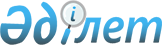 Об утверждении Методики определения гарантированной суммы, предоставляемой в качестве возмещения стоимости товаров и (или) услуг, приобретаемых лицами с инвалидностью через портал социальных услугПриказ Министра труда и социальной защиты населения Республики Казахстан от 2 июня 2023 года № 199. Зарегистрирован в Министерстве юстиции Республики Казахстан 5 июня 2023 года № 32681.
      Примечание ИЗПИ!      Вводится в действие с 01.07.2023
      В соответствии с двадцать шестым абзацем подпункта 5) статьи 12 Социального кодекса Республики Казахстан ПРИКАЗЫВАЮ:
      1. Утвердить прилагаемую Методику определения гарантированной суммы, предоставляемой в качестве возмещения стоимости товаров и (или) услуг, приобретаемых лицами с инвалидностью через портал социальных услуг.
      2. Признать утратившим силу:
      1) приказ Министра труда и социальной защиты населения Республики Казахстан от 20 января 2022 года № 20 "Об утверждении Методики определения гарантированной суммы, предоставляемой в качестве возмещения стоимости товаров и (или) услуг, приобретаемых лицами с инвалидностью через портал социальных услуг" (зарегистрирован в Реестре государственной регистрации нормативных правовых актов под № 26601);
      2) пункт 3 Перечня некоторых приказов Министра здравоохранения и социального развития Республики Казахстан, Министра труда и социальной защиты населения Республики Казахстан и исполняющего обязанности Министра труда и социальной защиты населения Республики Казахстан, в которые вносятся изменения и дополнения, утвержденного приказом Министра труда и социальной защиты населения Республики Казахстан от 9 августа 2022 года № 298 "О внесении изменений и дополнений в некоторые приказы Министра здравоохранения и социального развития Республики Казахстан, Министра труда и социальной защиты населения Республики Казахстан и исполняющего обязанности Министра труда и социальной защиты населения Республики Казахстан" (зарегистрирован в Реестре государственной регистрации нормативных правовых актов под № 29077).
      3. Департаменту социальных услуг Министерства труда и социальной защиты населения Республики Казахстан в установленном законодательством Республики Казахстан порядке обеспечить:
      1) государственную регистрацию настоящего приказа в Министерстве юстиции Республики Казахстан;
      2) размещение настоящего приказа на интернет-ресурсе Министерства труда и социальной защиты населения Республики Казахстан после его официального опубликования;
      3) в течение десяти рабочих дней после государственной регистрации настоящего приказа в Министерстве юстиции Республики Казахстан представление в Департамент юридической службы Министерства труда и социальной защиты населения Республики Казахстан сведений об исполнении мероприятий, предусмотренных подпунктами 1) и 2) настоящего пункта.
      4. Контроль за исполнением настоящего приказа возложить на курирующего вице-министра труда и социальной защиты населения Республики Казахстан.
      5. Настоящий приказ вводится в действие с 1 июля 2023 года и подлежит официальному опубликованию.
      "СОГЛАСОВАН"Министерство финансовРеспублики Казахстан
      "СОГЛАСОВАН"Министерство национальной экономикиРеспублики Казахстан
      "СОГЛАСОВАН"Бюро Национальной статистикиАгентства по стратегическомупланированию и реформированиюРеспублики Казахстан Методика определения гарантированной суммы, предоставляемой в качестве возмещения стоимости товаров и (или) услуг, приобретаемых лицами с инвалидностью через портал социальных услуг Глава 1. Общие положения
      1. Настоящая Методика определения гарантированной суммы, предоставляемой в качестве возмещения стоимости товаров и (или) услуг, приобретаемых лицами с инвалидностью через портал социальных услуг (далее – Методика), разработана в соответствии с двадцать шестым абзацем подпункта 5) статьи 12 Социального Кодекса Республики Казахстан (далее – Кодекс) и применяется в целях определения гарантированной суммы, предоставляемой в качестве возмещения стоимости товаров и (или) услуг, приобретаемых лицами с инвалидностью через портал социальных услуг.
      2. В Методике используются следующие основные понятия:
      2) портал социальных услуг – объект информатизации, представляющий собой единую точку доступа к товарам и услугам, предоставляемым поставщиками для лиц с инвалидностью на условиях возмещения местными исполнительными органами их стоимости в пределах гарантированной суммы в соответствии с Кодексом;
      3) местный исполнительный орган по вопросам социальной защиты и занятости населения – местный исполнительный орган области, городов республиканского значения, столицы, определяющий направления в сфере социальной защиты и занятости населения;
      1) специальные средства передвижения – вид технической помощи, обеспечивающей передвижение лица с инвалидностью;
      4) технические вспомогательные (компенсаторные) средства:
      протезно-ортопедические средства – средства, замещающие отсутствующие конечности или другие части тела, компенсирующие нарушенные или утраченные функции организма вследствие заболевания или повреждения здоровья;
      сурдотехнические средства – технические средства для коррекции и компенсации нарушений слуха, а также усиливающие звук средства связи и передачи информации;
      тифлотехнические средства – технические средства, направленные на коррекцию и компенсацию утраченных возможностей лиц с инвалидностью в результате нарушения зрения;
      обязательные гигиенические средства – средства, предназначенные для отправления естественных физиологических нужд и потребностей;
      5) уполномоченный государственный орган – центральный исполнительный орган, осуществляющий руководство и межотраслевую координацию в сфере социальной защиты населения в соответствии с законодательством Республики Казахстан, регулирование, контрольные функции за деятельностью Фонда. Глава 2. Определение гарантированной суммы, предоставляемой в качестве возмещения стоимости товаров и (или) услуг, приобретаемых лицами с инвалидностью через портал социальных услуг
      3. Гарантированная сумма определяется для каждого из видов технических вспомогательных (компенсаторных) средств и специальных средств передвижения (далее – товар) и санаторно-курортного лечения (далее – услуга) согласно классификатору технических вспомогательных (компенсаторных) средств, специальных средств передвижения и услуг, предоставляемых лицам с инвалидностью, утвержденному уполномоченным государственным органом в соответствии с двадцать пятым абзацем подпункта 5) статьи 12 Кодекса.
      4. К источникам информации для определения гарантированной суммы (далее – источники) относятся:
      1) данные портала социальных услуг (далее – первый источник) – среднее значение цен за предыдущий финансовый год;
      2) данные государственных закупок товаров и (или) услуг местными исполнительными органами (далее – второй источник) – среднее значение цен за предыдущий финансовый год;
      3) коммерческие предложения потенциальных поставщиков товаров и (или) услуг (прайс-листы) (далее – третий источник) – минимальная цена из трех представленных коммерческих предложений поставщиков.
      5. При отсутствии данных одного из двух источников: первого или второго, определение гарантированной суммы осуществляется на основе данных третьего источника и одного из двух источников.
      При отсутствии данных первого и второго источников определение гарантированной суммы осуществляется на основании третьего источника. Параграф 1. Расчет среднего значения цены
      6. Среднее значение цены рассчитывается по формуле:
      СЗЦ = (Ц1* D1 + … Ц∞* D∞), где:
      СЗЦ – среднее значение цены;
      Ц1 – цена за один вид товара/услуги, реализованных по одной цене;
      D1 – доля количества товара/услуги одного вида, реализованных по одной цене, от общего количества реализованного товара/услуги одного вида (далее – доля).
      Доля рассчитывается по формуле:
      D1... ∞ = К1... ∞/∑К, где:
      К1 – количество товара/услуги одного вида, реализованных по одной цене;
      ∑К – общее количество реализованного товара/услуги одного вида.
      При расчете среднего значения цены используются данные первого источника, кроме минимальных и максимальных цен, по которым количество проданного товара/услуги составляет менее 5 % от общего количества продаж. Параграф 2. Расчет гарантированной суммы, предоставляемой в качестве возмещения стоимости товаров и (или) услуг, приобретаемых лицами с инвалидностью через портал социальных услуг
      7. Гарантированная сумма за единицу товара и (или) услуги рассчитывается на основе усреднения фактических цен из источников, указанных в пункте 4 Методики, по одной из следующих формул:
      1) при наличии данных всех трех источников: первого, второго и третьего источников, гарантированная сумма на товары и (или)/услуги рассчитывается по формуле:
      ГС = (СЗЦ1+ СЗЦ2 + МЦ3)/3, где:
      ГС – гарантированная сумма;
      СЗЦ1 – среднее значение цен данных первого источника;
      СЗЦ2 – среднее значение цен данных второго источника;
      МЦ3 – минимальная цена из трех представленных коммерческих предложений поставщиков третьего источника;
      2) при отсутствии данных второго источника, гарантированная сумма на товары и (или) услуги рассчитывается по формуле:
      ГС = (СЗЦ1 + МЦ3)/2, где:
      ГС – гарантированная сумма;
      СЗЦ1 – среднее значение цен данных первого источника;
      МЦ3 – минимальная цена из трех представленных коммерческих предложений поставщиков третьего источника;
      3) при отсутствии данных первого источника, гарантированная сумма на товары и (или) услуги рассчитывается по формуле:
      ГС = (СЗЦ2 + МЦ3)/2, где:
      ГС – гарантированная сумма;
      СЗЦ2 – среднее значение цен данных второго источника;
      МЦ3 – минимальная цена из трех представленных коммерческих предложений поставщиков третьего источника;
      4) при отсутствии данных первого и второго источников, гарантированная сумма на товары и (или) услуги рассчитывается по формуле:
      ГС = МЦ3, где:
      ГС – гарантированная сумма;
      МЦ3 – минимальная цена из трех представленных коммерческих предложений поставщиков третьего источника. Глава 3. Определение гарантированной суммы, предоставляемой в качестве возмещения стоимости на социальные услуги индивидуального помощника и специалиста жестового языка, приобретаемых лицами с инвалидностью через портал социальных услуг
      8. Гарантированная сумма на социальные услуги индивидуального помощника определяется исходя из расчета 13,64 процентов размера месячного расчетного показателя, установленного Законом о республиканском бюджете на соответствующий финансовый год.
      ГС = МРП * 13,64 %, где:
      ГС – гарантированная сумма;
      МРП – месячный расчетный показатель.
      Из гарантированной суммы удерживаются расходы на уплату обязательных пенсионных взносов и взносов на обязательное социальное медицинское страхование в соответствии с Социальным Кодексом Республики Казахстан и Законом Республики Казахстан "Об обязательном социальном медицинском страховании".
      Сноска. Пункт 8 - в редакции приказа Заместителя Премьер-Министра - Министра труда и социальной защиты населения РК от 10.08.2023 № 336 (вводится в действие по истечении десяти календарных дней со дня его первого официального опубликования).


      9. Гарантированная сумма на социальные услуги специалиста жестового языка в час определяется из расчета 2,1 месячного расчетного показателя, установленного законом о республиканском бюджете на соответствующий финансовый год.
      ГС = 2,1*МРП, где:
      ГС – гарантированная сумма;
      2,1 – коэффициент;
      МРП – месячный расчетный показатель.
      10. Определение гарантированной суммы на следующий финансовый год осуществляется не позднее 25 декабря текущего финансового года комиссией, создаваемой уполномоченным органом.________________________________________
					© 2012. РГП на ПХВ «Институт законодательства и правовой информации Республики Казахстан» Министерства юстиции Республики Казахстан
				
      Министр трудаи социальной защиты населенияРеспублики Казахстан

Т. Дуйсенова
Утвержден приказом
Министр труда
и социальной защиты населения
Республики Казахстан
от 2 июня 2023 года № 199